Tytuł operacji:      Budowa pomostu na Jeziorze Miejskim w Chodzieży – Gmina Miejska                               w ChodzieżyNumer wniosku:  1/PI/18 Kwota dofinansowania:     78 665,73 złCel ogólny LSR:     Poprawienie jakości życia i stwarzanie warunków do dalszego                                harmonijnego rozwoju lokalnego społecznościCel szczegółowy:    Rozwój Infrastruktury społeczno-kulturalnej i rekreacyjno-sportowejWskaźnik:               Nowe i przebudowane obiekty infrastruktury społeczno-kulturalnej i                                 rekreacyjno-sportowej         Opis operacji:Operacja polegała na budowie pływającego pomostu na Jeziorze Miejskim w Chodzieży. Lokalizacja projektu usytuowana jest przy bulwarze Łazienki Chodzieskie i jest częścią kąpieliska, na którym znajduje się zaplecze ratowników, toalety, przebieralnia, ławki i kosze. W ramach otrzymanych środków zakupiono pomost oraz barierki ochronne.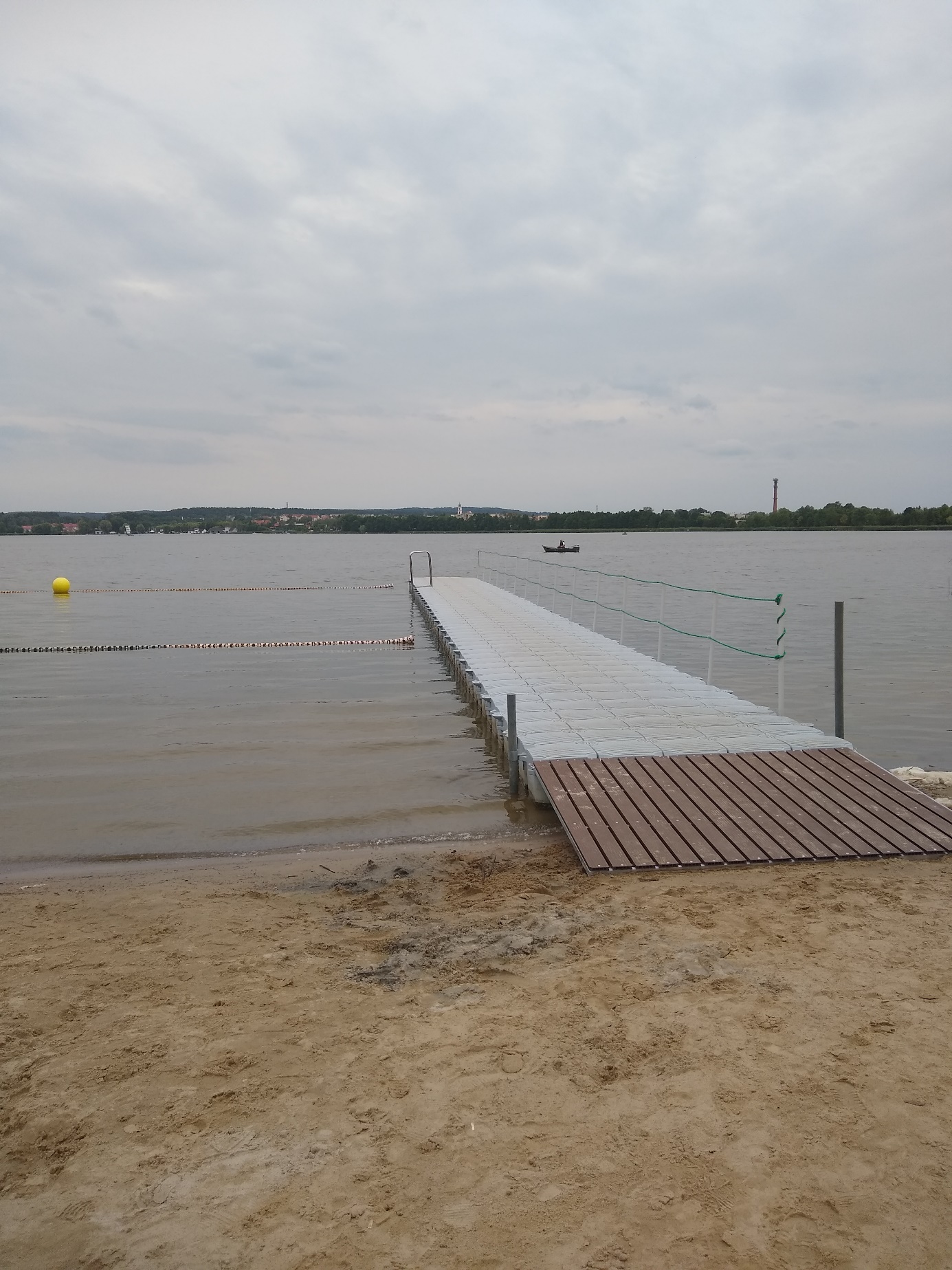 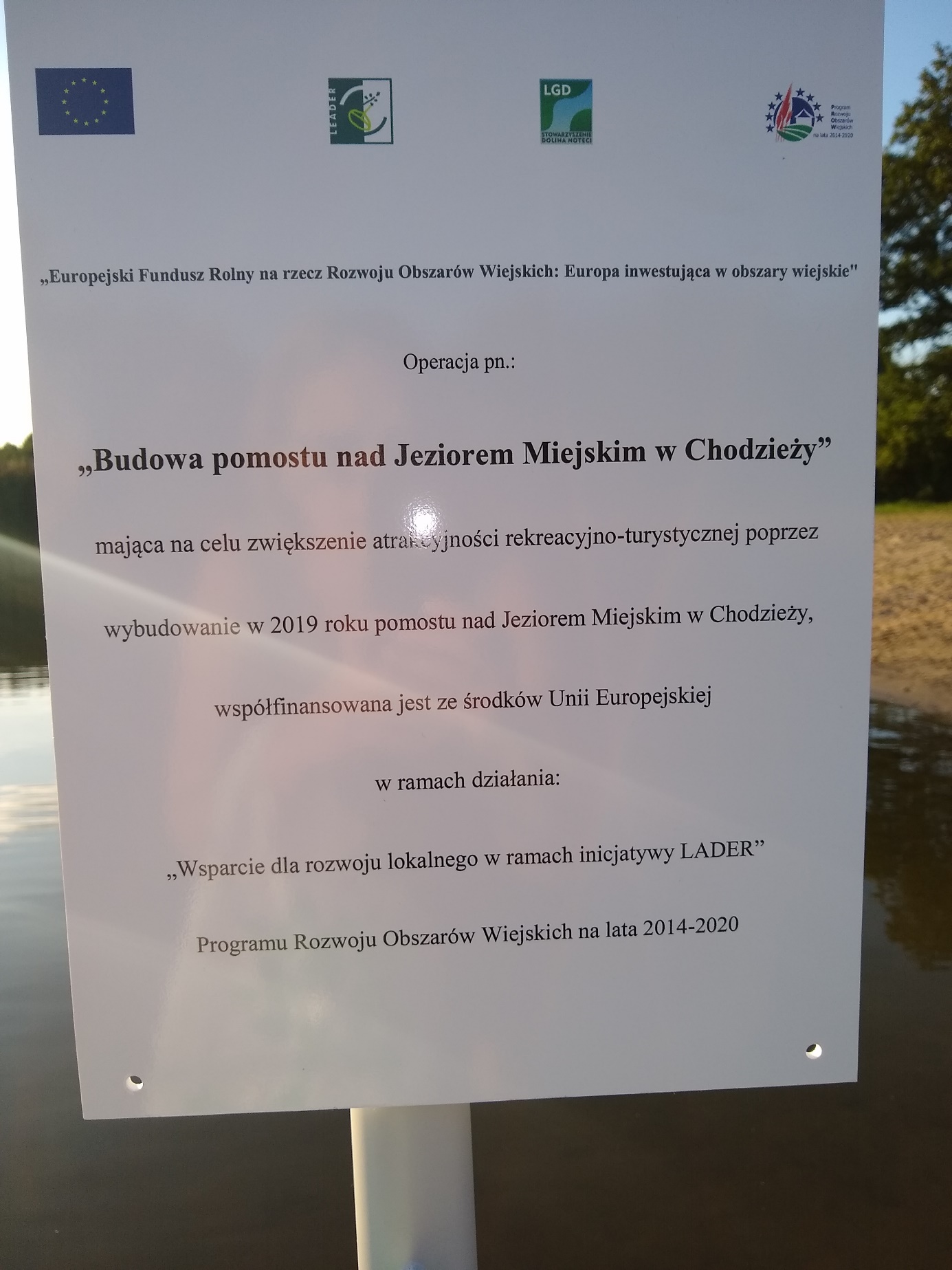 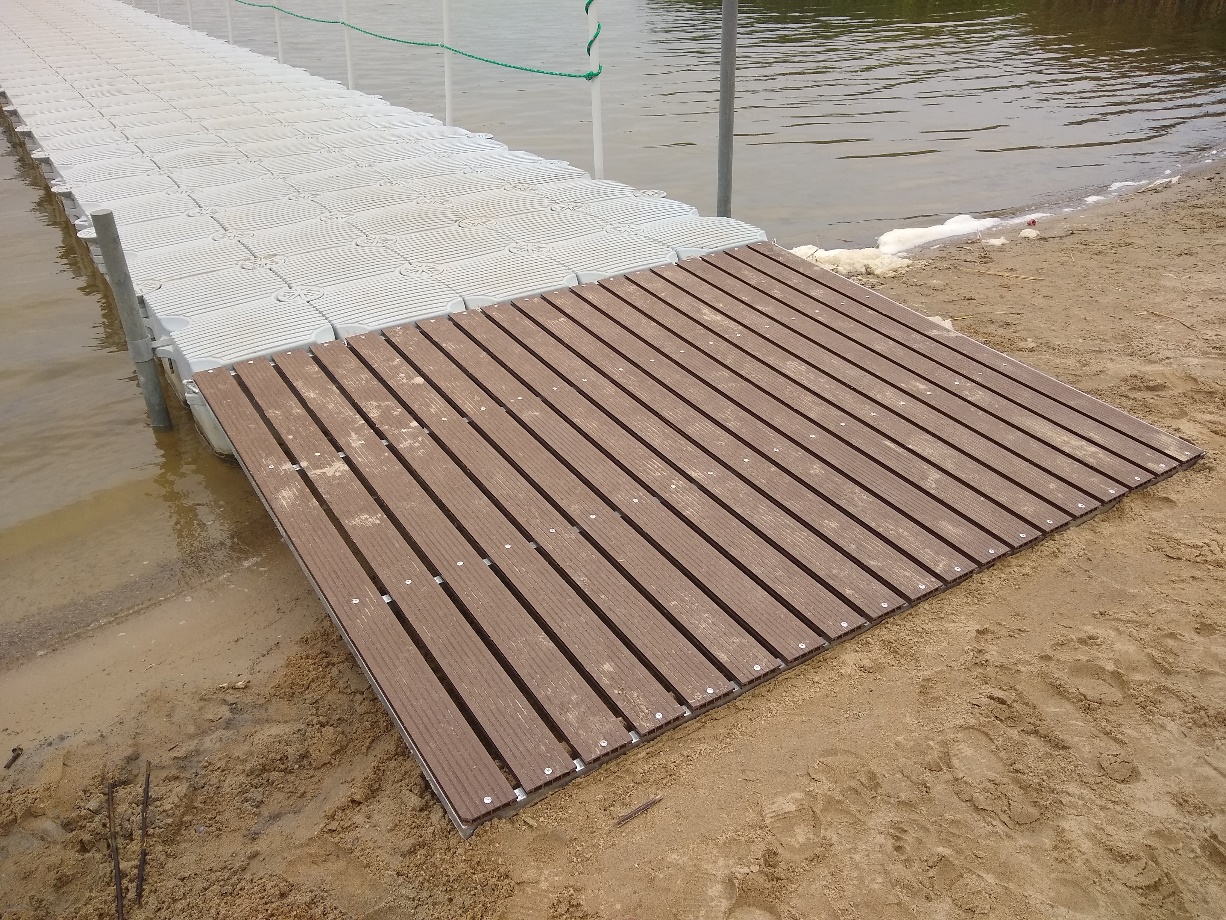 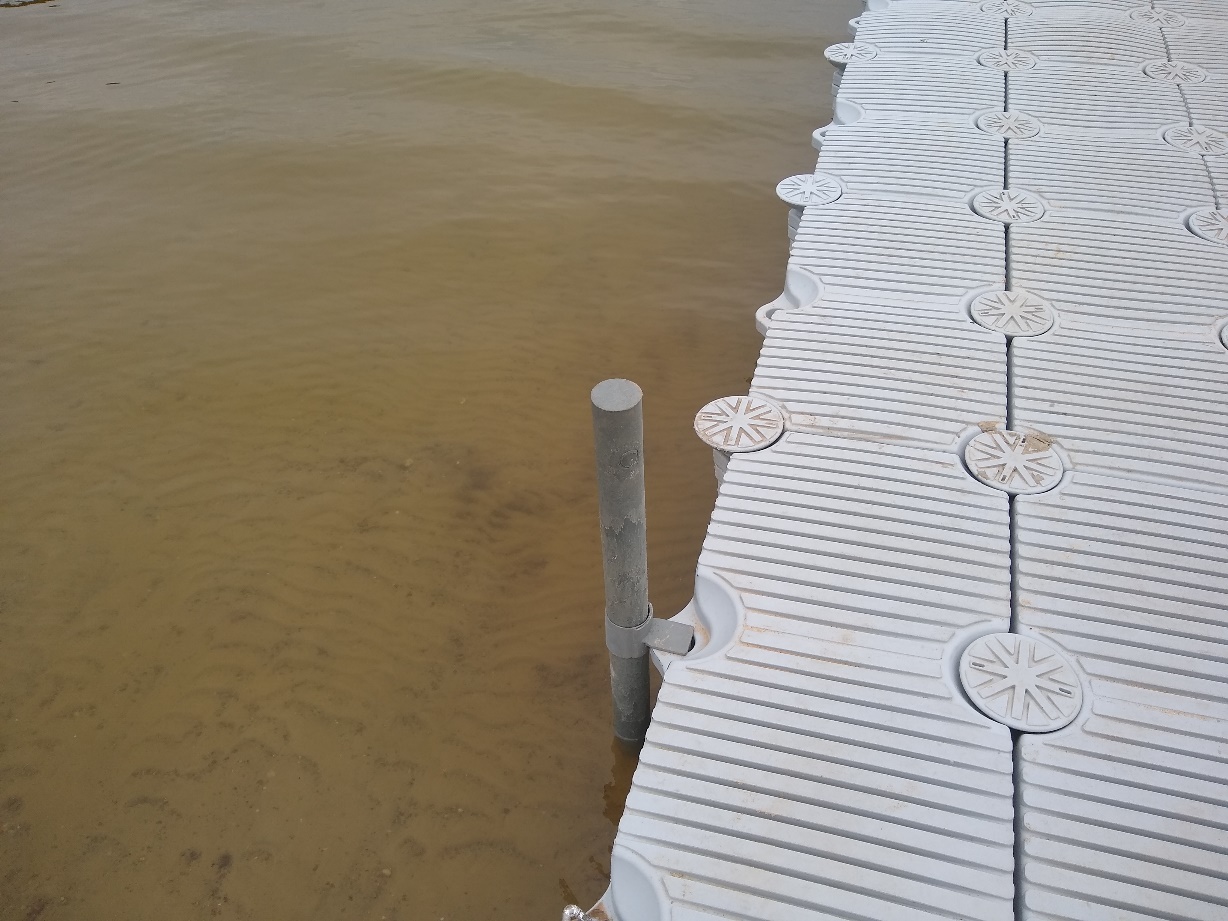 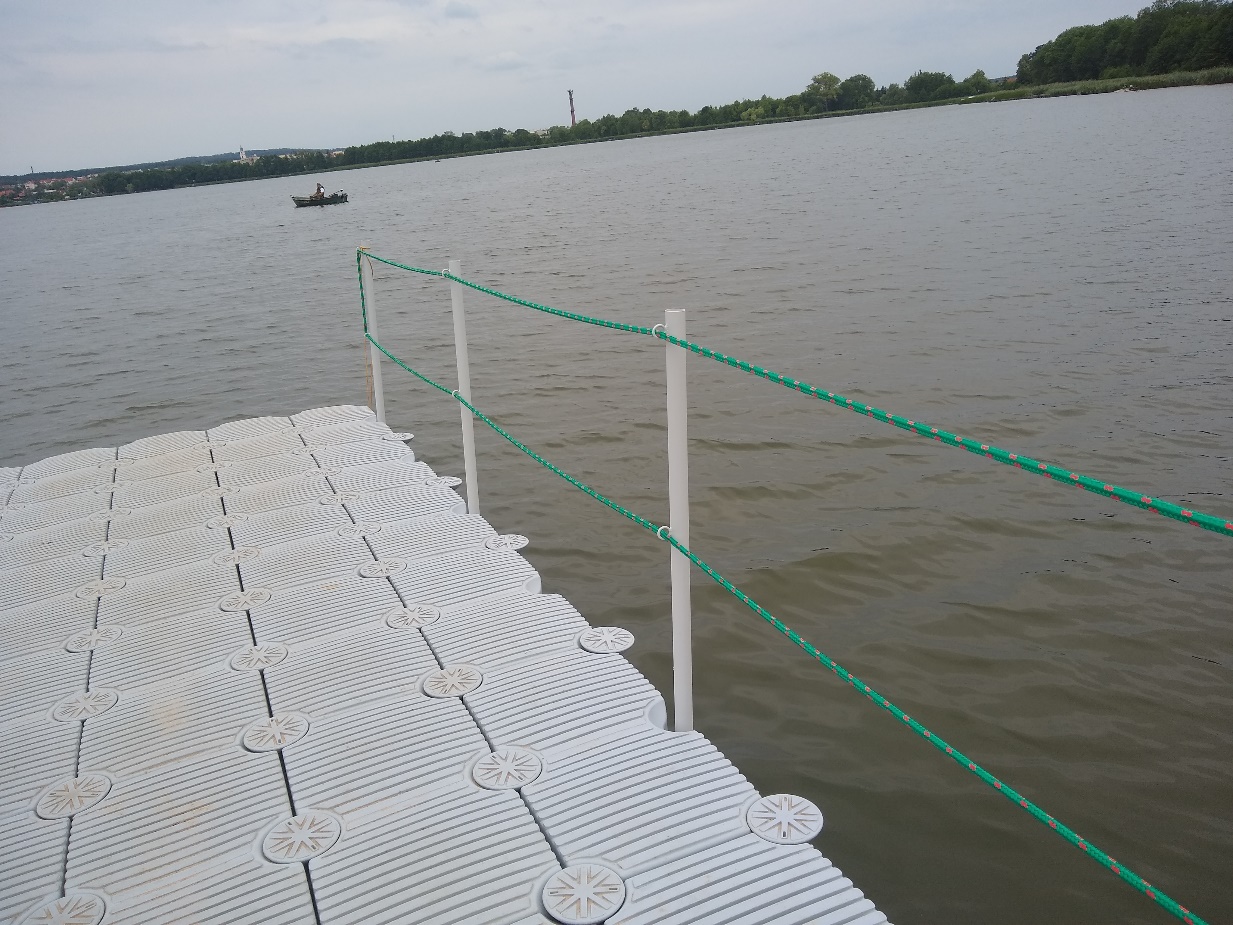 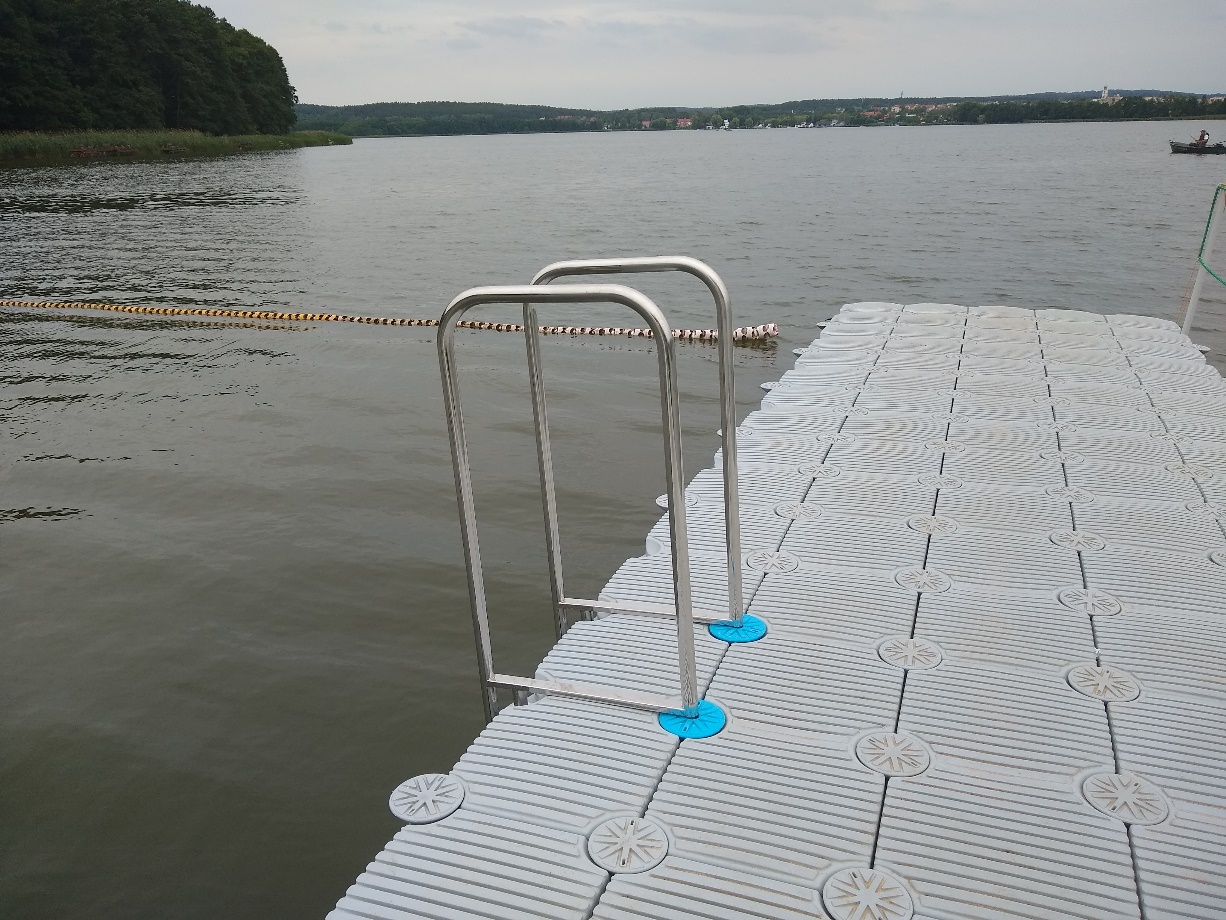 